Р  О  Д  Н  О  ЙХУТОРОК         № 12  от 27 декабря 2021 годаИНФОРМАЦИОННЫЙ ЛИСТ МАНОЙЛИНСКОГО СЕЛЬСКОГО ПОСЕЛЕНИЯИЗДАЕТСЯ С ЯНВАРЯ 2010 ГОДА. ВЫХОДИТ 1 РАЗ В МЕСЯЦ  (тираж 150 экземпляров)   ПОЗДРАВЛЕНИЯ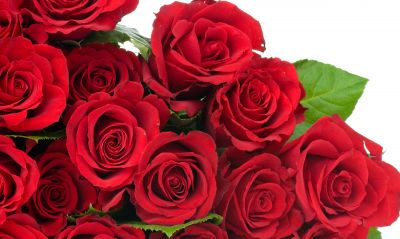 С наступающим  Новым годом и                                                                                                    Рождеством !Уважаемые жители Манойлинского сельского поселения !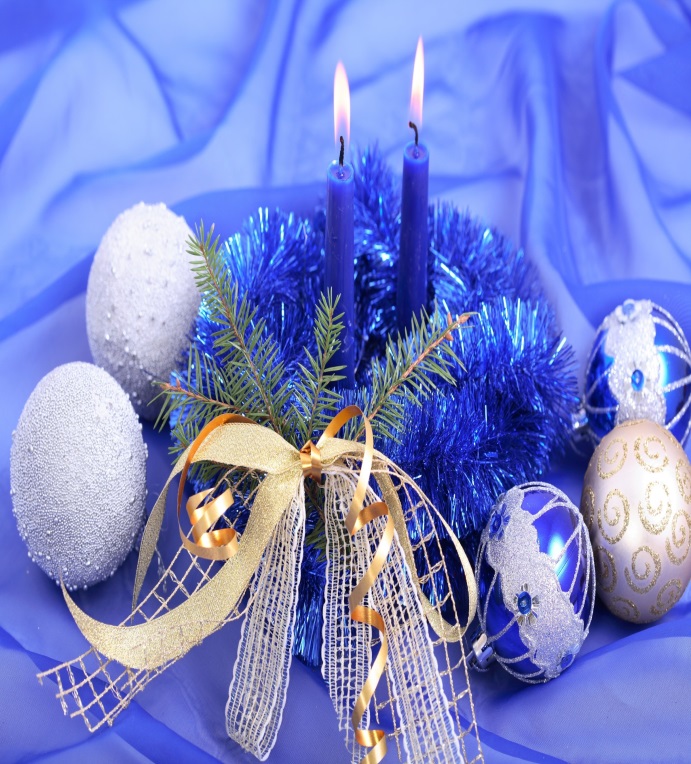                                                                  С Уважением глава Манойлинского сельского поселения                                                                                                                                  С.В. Литвиненко